ЗАДАНИЯ теоретического тура муниципального этапа ХХХIII Всероссийской олимпиады школьников по биологии 2017-18 учебный год. 7 классДорогие ребята! Поздравляем Вас с участием в муниципальном этапе Всероссийской олимпиады школьников по биологии! Отвечая на вопросы и выполняя задания, не спешите, так как ответы не всегда очевидны и требуют применения не только биологических знаний, но и общей эрудиции, логики и творческого подхода. Успеха Вам в работе!Часть I. Вам предлагаются тестовые задания, требующие выбора только одного ответа из четырех возможных. Максимальное количество баллов, которое можно набрать – 20 (по одному баллу за каждое   тестовое задание).Индекс ответа, который вы считаете наиболее полным и правильным, укажите в матрице ответов.1. К грибам паразитам относятся:а) мукорб) трутовикв) дрожжиг) хищные грибы  2.   Что представляет собой клубень картофеля?а) корневищеб) видоизмененный побегв) плодг) видоизмененный корень3.  Видоизменением какого органа являются колючки кактуса?а) корняб) листав) побегаг) цветка4. Размножение мохообразных:  а) происходит при наличии воды б) под действием ветра в) при наличии насекомых опылителей  г) не связано ни с одним из факторов5. Стенки клеток грибов содержат преимущественно:а) глюкозуб) целлюлозув) пектинг) хитин6. Спорами не размножаются: а) грибыб) папоротникив) голосеменныег) водоросли7.  Нисходящий ток растворов органических веществ у растений обеспечивают:а) волокнаб) клетки сердцевиныв) ситовидные трубкиг) сосуды древесины8.  Коробочка на ножке у представителей моховидных –  это:а) гаметофитб) спорофитв) спорангийг) спорофилл9. Диаметр стебля липы определяется делением клеток:а) меристемыб) паренхимыв) лубаг) древесины10.  Плод капусты:а) сухой односемянныйб) сочный многосемянныйв) сухой многосемянныйг) сочный односемянный11. К насекомым с неполным превращением относится:а) капустная белянкаб) мертвая головав) майский жукг) вредная черепашка12.  Бактериальным заболеванием являетсяа) малярияб) лейшманиозв) амебиозг) ботулизм13. К голосеменным растениям относится:а) тисс ягодныйб) лещинав) плаунг) кокосовая пальма14. Взрослое растение папоротника щитовника мужского – это:  а) гаметофитб) спорофит в) спорангий г) спорофилл 15. Маршанция является представителем:а) мохообразныхб) папоротникообразныхв) покрытосеменныхг) плауновидных16.  Какие насекомые на стадии имаго (взрослой особи) ничего не едят:а) стрекозыб) слепнив) оводыг) клопы17. Какое животное может размножаться партеногенезом?а) гидраб) солитерв) дождевой червьг) тля18. Развитие с полным метаморфозом характерно для:а) жесткокрылыхб) полужесткокрылыхв ) прямокрылыхг) равнокрылых19. Новозеландская гаттерия относится к классу: а) рептилииб) амфибиив) рыбыг) птицы20. К хрящевым рыбам относится:а) горбушаб) карасьв) химераг) латимерияЧасть II.  Вам предлагаются тестовые задания с одним вариантом ответа из четырех возможных, но требующих предварительного множественного  выбора. Максимальное количество баллов, которое можно набрать – 10 (по 2 балла за каждое задание).Индекс ответа, который вы считаете наиболее полным и правильным, укажите в матрице ответов.1 . Для проводящих клеток ксилемы характерно:1) крупные вакуоли2) отсутствие цитоплазмы3) наличие перфораций в клеточных стенках4) утолщенные клеточные стенки5) многоядерность6) наличие живого содержимогоа) 1, 3, 4        б) 1, 3, 5    в) 2, 3, 4       г) 2, 5, 6      д) 1, 4, 6 2. Спорами размножаются:1) сенная палочка2) улотрикс3) мукор4) сальвиния5) лещина6) дуба) 1, 3, 5      б) 2, 3, 5      в) 2, 4, 5      г) 1, 2, 6       д) 2, 3, 43. По каким признакам покрытосеменные растения отличаются от голосеменных?1) опыляются насекомыми и птицами2) размножаются семенами3) имеют хорошо развитые вегетативные органы4) опыляются ветром5) образуют сочные и сухие плоды с семенами6) характеризуются разнообразием жизненных форма) 1, 5, 6       б) 1, 4, 5    в) 2, 4, 6      г) 2, 4, 5        д) 3, 4, 54. Какие отделы желудка характерны для жвачных животных?1) рубец2) сетка3) мускульный4) цедильный5) железистый6) книжкаа) 2, 3, 6    б) 1,2, 6     в) 2, 3, 5      г) 1, 3, 5      д) 2, 4, 65. Какие стадии развития характерны для печеночного сосальщика?1) мирацидий2) планула3) трохофора4) редии5) церкария6) трохофораа) 1, 2, 4     б) 1, 4, 5     в) 2, 5, 6     г) 3, 4, 5       д) 1, 5, 6Часть IIII. Вам предлагаются тестовые задания в виде суждений, с каждым из которых следует либо согласиться, либо отклонить. В матрице  ответа укажите вариант ответа «да» или «нет». Максимальное количество баллов, которое можно набрать – 5 (по 1 баллу за каждое тестовое задание).1. Корневой волосок ничем не отличается от клетки эпидермиса лука.2. Все грибы – гетеротрофные организмы.3. Хлорофилл поглощает из солнечного спектра преимущественно красные и сине-фиолетовые лучи.4. Питание бычьего цепня происходит путем заглатывания пищи и переваривания ее с помощью пищеварительных клеток.5. Вдох и выдох у пресмыкающихся происходит благодаря поднятию и опусканию стенки дна ротовой полости.Часть IV. Вам предлагаются тестовые задания, требующие установления соответствия. Максимальное количество баллов, которое можно набрать – 2, 5 балла. Заполните матрицы ответов в соответствии с требованиями заданий.Рассмотрите изображенные на рисунке растения. Соотнесите условные обозначения (1 – 5) с названиями систематических групп, к которым они относятся (А – Д).А – Отдел бурые водорослиБ – Отдел моховидныеВ – Отдел покрытосеменные  растенияГ - Отдел голосеменные растенияД- Отдел папоротниковидные растения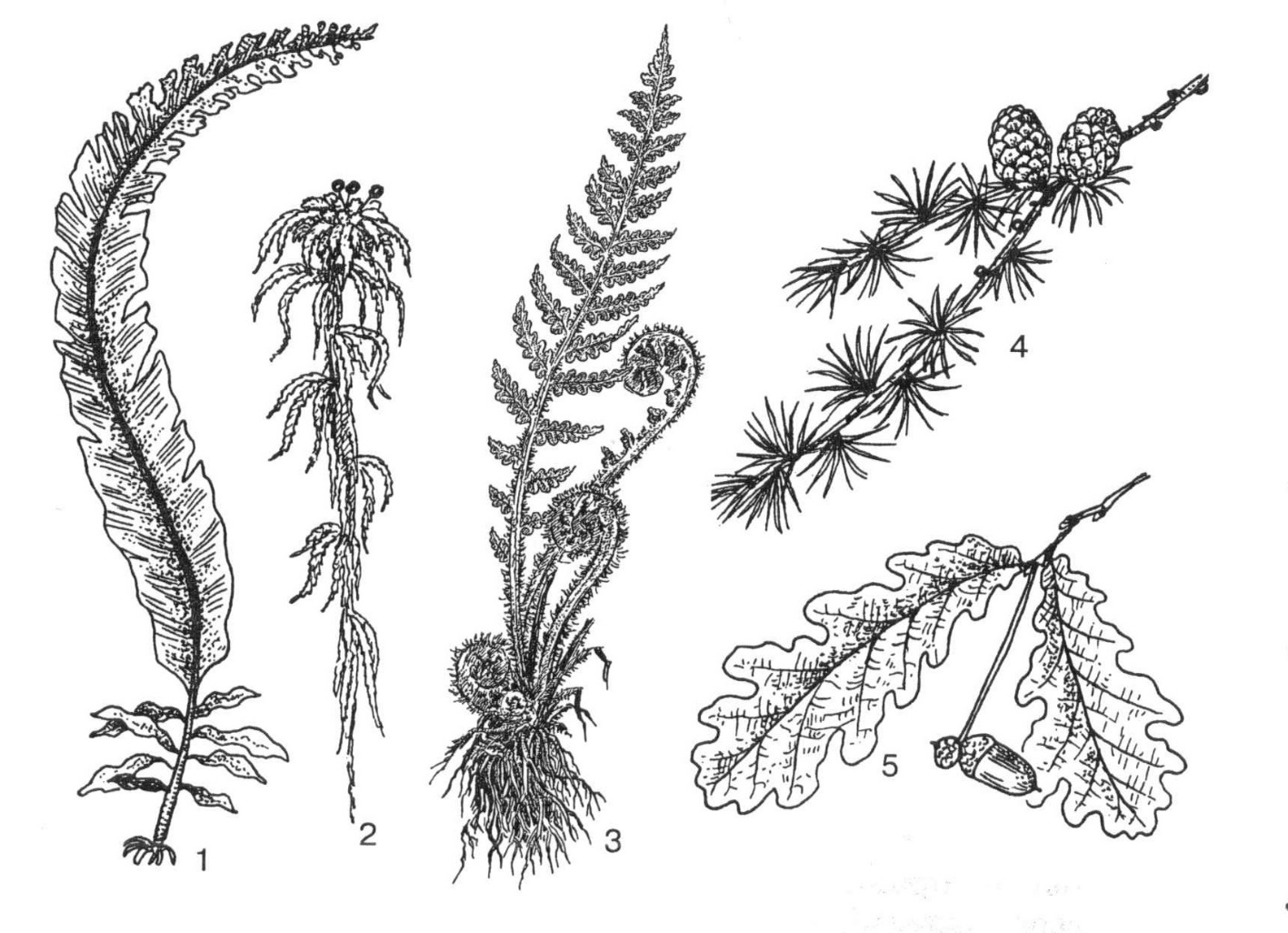 Шифр______________МАТРИЦА ОТВЕТОВна задания теоретического тура муниципального этапа ХХХIII Всероссийской олимпиады школьников по биологии 2017-2018 учебный год. 7 классЗадание 1. (20 баллов)Задание 2. (10 баллов)Задание 3. (5 баллов)Задание 4. (2,5 балла)1. (мах. 2,5 балла)Условные обозначения12345Названия систематических групп123456789101-1011-20123451-5№12345прав.«ДА»прав.«НЕТ»Условные обозначения12345Название систематических групп